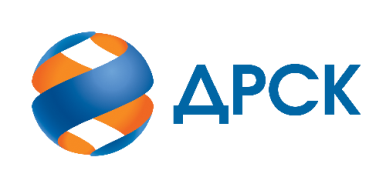 Акционерное Общество«Дальневосточная распределительная сетевая компания»ПРОТОКОЛ № 16/МПр-ВПЗакупочной комиссии по аукциону в электронной форме на право заключения договора  на выполнение работ: «Фундаменты железобетонные»( Лот № 55501-ПРО ДЭК-2021-ДРСК)  № ЕИС - 32009492352СПОСОБ И ПРЕДМЕТ ЗАКУПКИ: аукцион в электронной форме на право заключения договора на «Фундаменты железобетонные» ( Лот № 55501-ПРО ДЭК-2021-ДРСК)КОЛИЧЕСТВО ПОДАННЫХ ЗАЯВОК НА УЧАСТИЕ В ЗАКУПКЕ: 4 (четыре) заявки.КОЛИЧЕСТВО ОТКЛОНЕННЫХ ЗАЯВОК: 1 (одна) заявок.ВОПРОСЫ, ВЫНОСИМЫЕ НА РАССМОТРЕНИЕ ЗАКУПОЧНОЙ КОМИССИИ: Об утверждении результатов процедуры аукциона О ранжировке заявокО выборе победителя закупкиРЕШИЛИ:По вопросу № 1Признать объем полученной информации достаточным для принятия решения.Принять цены заявок Участников по результатам аукциона:По вопросу № 2Утвердить ранжировку заявок:По вопросу № 3Признать Победителем закупки Участника, занявшего 1 (первое) место в ранжировке по степени предпочтительности для Заказчика: ОБЩЕСТВО С ОГРАНИЧЕННОЙ  ОТВЕТСТВЕННОСТЬЮ"РЕСУРСИНВЕСТСТРОЙ"ИНН/КПП3810320798/381201001ОГРН 1113850021713с ценой заявки не более 3 590 690,38 руб. без учета НДС. Условия оплаты: Расчёт за поставленный товар осуществляется: в течение 30 (тридцати) календарных дней/ 15 (пятнадцати) рабочих дней (в случае, если поставщик-субъект МСП) с даты подписания акта сдачи-приёмки товара, товарной накладной (ТОРГ-12), на основании счета, выставленного Поставщиком, и с учетом пункта 2.4.2 Договора.       Срок поставки товара: Начало – с момента подписания договора, но не ранее «01» января 2021г. Окончание – в течение 60 календарных дней с момента заключения настоящего договора между сторонами.   Гарантийный срок на Товар, поставленный по Договору, составляет не менее 3-х лет с момента ввода продукции в эксплуатацию, но не более 46 месяцев с момента поставки и начинает течь с даты подписания Сторонами накладной ТОРГ-12. Гарантийный срок может быть продлен в соответствии с условиями Договора. Инициатору договора обеспечить подписание договора с Победителем не ранее чем через 10 (десять) календарных дней и не позднее 20 (двадцати) календарных дней после официального размещения итогового протокола по результатам закупки.Победителю закупки в срок не позднее 3 (трех) рабочих дней с даты официального размещения итогового протокола по результатам закупки обеспечить направление по адресу, указанному в Документации о закупке, информацию о цепочке собственников, включая бенефициаров (в том числе конечных), по форме и с приложением подтверждающих документов согласно Документации о закупке.4.     Победителю закупки включить в спецификацию договора информацию о наименовании страны происхождения товара в соответствии с общероссийским классификатором и изготовителе продукции в строгом соответствии с информацией, указанной в заявке.5.	Инициатору договора обеспечить контроль за соблюдением вышеуказанного пункта решенияСекретарь Закупочной комиссии 1 уровня  		                               Г.М. Терёшкинаг.  Благовещенск«09» ноября 2020№п/пДата и время регистрации заявкиИдентификационный номер Участника Цена заявки, руб. без НДС30.09.2020 03:5116/МПР-14239403,9630.09.2020 13:3816/МПР-24205403,9605.10.2020 14:4916/МПР-34239403,9606.10.2020 04:5816/МПР-44218160,00№ п/пДата и время регистрации заявкиНаименование Участника Первая ценовая ставка, 
руб. без НДСЦена заявки по результатам аукциона, 
руб. без НДС30.09.2020 03:51Участник 16/МПР-14 239 403,963 611 887,4030.09.2020 13:38Участник 16/МПР-24 205 403,964 205 403,9606.10.2020 04:58Участник 16/МПР-4  4 218 160,003 590 690,38Место в ранжировке (порядковый № заявки)Дата и время регистрации заявкиНаименование Участника и/или идентификационный номерИтоговая цена заявки, 
руб. без НДС Возможность применения приоритета в соответствии с 925-ПП1 место(заявка 4)06.10.2020 04:58Участник 16/МПР-43 590 690,38нет2 место(заявка 1)30.09.2020 03:51Участник 16/МПР-13 611 887,40нет3 место(заявка 2)30.09.2020 13:38Участник 16/МПР-24 205 403,96нет